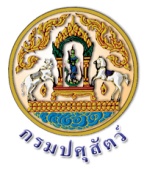 แผนดำเนินธุรกิจอย่างต่อเนื่อง สำหรับการบริหารความพร้อมต่อสภาวะวิกฤต	(Business Continuity Plan) 	ของสำนักงานปศุสัตว์เขต 7แผนดำเนินธุรกิจอย่างต่อเนื่อง (Business Continuity Plan : BCP)BCP จัดทำขึ้น เพื่อให้ “สำนักงานปศุสัตว์เขต 7” เตรียมความพร้อมองค์กร และสามารถนำไปใช้ในการตอบสนองและปฏิบัติงานในสภาวะวิกฤติหรือเหตุการณ์ฉุกเฉินต่าง ๆ ทั้งที่เกิดจากภัยธรรมชาติ อุบัติเหตุ อุบัติการณ์โรคระบาด หรือการมุ่งร้ายต่อองค์กร โดยไม่ให้สภาวะวิกฤตหรือเหตุการณ์ฉุกเฉินดังกล่าวส่งผลให้หน่วยงานต้องหยุดการดำเนินงาน หรือไม่สามารถให้บริการได้อย่างต่อเนื่อง การที่หน่วยงานไม่มีกระบวนการรองรับให้การดำเนินงานเป็นไปอย่างต่อเนื่อง อาจส่งผลกระทบต่อหน่วยงานในด้านต่าง ๆ เช่น เศรษฐกิจ การเงิน การให้บริการ สังคม ชุมชน สิ่งแวดล้อม ชีวิตและทรัพย์สินของประชาชน เป็นต้น ดังนั้น การจัดทำแผนดำเนินธุรกิจอย่างต่อเนื่องจึงเป็นสิ่งสำคัญที่จะช่วยให้หน่วยงานสามารถรับมือกับเหตุการณ์ที่ไม่คาดคิด และทำให้กระบวนการที่สำคัญ (Critical Business Process) กลับมาดำเนินงานได้อย่างปกติในระดับการให้บริการที่กำหนดไว้ รวมทั้ง ลดระดับความรุนแรงของผลกระทบที่เกิดขึ้นต่อหน่วยงานได้ วัตถุประสงค์ (Objectives) ของการจัดทำแผนดำเนินธุรกิจอย่างต่อเนื่องเพื่อใช้เป็นแนวทางในการบริหารความต่อเนื่องเพื่อให้หน่วยงานมีการเตรียมความพร้อมในการรับมือกับสภาวะวิกฤต และลดผลกระทบจากการหยุดชะงักในการดำเนินงานหรือการให้บริการเพื่อบรรเทาความเสียหายให้อยู่ระดับที่ยอมรับได้ เพื่อให้ประชาขน เจ้าหน้าที่ ผู้มีส่วนได้ส่วนเสีย (Stakeholders) มีความเชื่อมั่นในศักยภาพของหน่วยงาน แม้หน่วยงานต้องเผชิญกับเหตุการณ์ร้ายแรงและส่งผลกระทบจนทำให้การดำเนินงานต้องหยุดชะงักสมมติฐานของแผนดำเนินธุรกิจอย่างต่อเนื่อง (BCP Assumptions)เอกสารฉบับนี้จัดทำขึ้นภายใต้สมมติฐาน ดังต่อไปนี้เหตุการณ์ฉุกเฉินที่เกิดขึ้นในช่วงเวลาสำคัญต่างๆ  แต่มิได้ส่งผลกระทบต่อสถานที่ปฏิบัติงานสำรองที่ได้มีการจัดเตรียมไว้หน่วยงานเทคโนโลยีสารสนเทศรับผิดชอบในการสำรองระบบสารสนเทศต่าง ๆ โดยระบบสารสนเทศสำรองมิได้รับผลกระทบจากเหตุการณ์ฉุกเฉินเหมือนกับระบบสารสนเทศหลัก“บุคลากร” ที่ถูกระบุในเอกสารฉบับนี้ หมายถึง เจ้าหน้าที่และพนักงานทั้งหมดของหน่วยงานขอบเขตของแผนดำเนินธุรกิจอย่างต่อเนื่อง (Scope of BCP)แผนดำเนินธุรกิจอย่างต่อเนื่อง (BCP) ฉบับนี้ ใช้รองรับสถานการณ์ กรณีเกิดสภาวะวิกฤตหรือเหตุการณ์ฉุกเฉินในพื้นที่สำนักงานของหน่วยงาน หรือภายในหน่วยงาน โดยแบ่งความรุนแรง 3 ระดับ ด้วยเหตุการณ์ต่อไปนี้ ระดับที่ 1 มาก เมื่อเกิดเหตุการณ์ส่งผลให้เกิดความเสียหายต่อหน่วยงานสูง1.1 เหตุการณ์วาตภัย			1.4 เหตุการณ์โรคระบาดคน1.2 เหตุการณ์อุทกภัย		1.5 เหตุการณ์ไฟฟ้าดับ1.3 เหตุการณ์อัคคีภัยระดับที่ 2 ปานกลาง เมื่อเกิดเหตุการณ์ส่งผลให้เกิดความเสียหายต่อหน่วยงานปานกลาง2.1 เหตุการณ์อุบัติภัย		2.3 เหตุการณ์ cyber attack2.2 เหตุการณ์โรคระบาดสัตว์ 		2.4 เหตุการณ์น้ำประปาไม่ไหลระดับที่ 3 น้อย เมื่อเกิดเหตุการณ์ส่งผลให้เกิดความเสียหายต่อหน่วยงานเพียงเล็กน้อย3.1 เหตุการณ์ธรณีพิบัติภัย 		3.4 เหตุการณ์ชุมนุมประท้วง/จลาจล3.2 เหตุการณ์ภัยแล้ง			3.5 เหตุการณ์ภัยจากสารเคมีและวัตถุอันตราย3.3 เหตุการณ์ภัยหนาว		3.6 เหตุการณ์ภัยทางอากาศการวิเคราะห์ทรัพยากรที่สำคัญสภาวะวิกฤตหรือเหตุการณ์ฉุกเฉินมีหลากหลายรูปแบบ ดังนั้น เพื่อให้หน่วยงานสามารถบริหารจัดการการดำเนินงานขององค์กรให้มีความต่อเนื่อง การจัดหาทรัพยากรที่สำคัญจึงเป็นสิ่งจำเป็น และต้องระบุไว้ในแผนดำเนินธุรกิจอย่างต่อเนื่อง ซึ่งการเตรียมการทรัพยากรที่สำคัญ จะพิจารณาจากผลกระทบใน 5 ด้าน ดังนี้ผลกระทบด้านอาคาร/สถานที่ปฏิบัติงานหลัก หมายถึง เหตุการณ์ที่เกิดขึ้นทำให้สถานที่ปฏิบัติงานหลักได้รับความเสียหายหรือไม่สามารถใช้สถานที่ปฏิบัติงานหลักได้ และส่งผลให้บุคลากรไม่สามารถเข้าไปปฏิบัติงานได้ชั่วคราวหรือระยะยาว ซึ่งรวมทั้งการที่ผู้รับบริการไม่สามารถเข้าถึงสถานที่ให้บริการของหน่วยงานด้วยผลกระทบด้านวัสดุอุปกรณ์ที่สำคัญ/การจัดหาจัดส่งวัสดุอุปกรณ์ที่สำคัญ หมายถึง เหตุการณ์ที่เกิดขึ้นทำให้ไม่สามารถใช้งานวัสดุอุปกรณ์ที่สำคัญ หรือไม่สามารถจัดหา/จัดส่งวัสดุอุปกรณ์ที่สำคัญได้ผลกระทบด้านเทคโนโลยีสารสนเทศและข้อมูลที่สำคัญ หมายถึง เหตุการณ์ที่เกิดขึ้นทำให้ระบบงานเทคโนโลยี หรือระบบสารสนเทศ หรือข้อมูลที่สำคัญไม่สามารถนำมาใช้ในการปฏิบัติงานได้ตามปกติผลกระทบด้านบุคลากรหลัก หมายถึง เหตุการณ์ที่เกิดขึ้นทำให้บุคลากรหลักไม่สามารถมาปฏิบัติงานได้ตามปกติ ผลกระทบด้านคู่ค้า/ผู้ให้บริการที่สำคัญ หมายถึง เหตุการณ์ที่เกิดขึ้นทำให้คู่ค้า/ผู้ให้บริการ/ผู้มีส่วนได้ส่วนเสีย ไม่สามารถติดต่อหรือให้บริการหรือส่งมอบงานได้ ตารางที่  1 สรุปเหตุการณ์สภาวะวิกฤตและผลกระทบจากเหตุการณ์ (ทำเครื่องหมาย  ในด้านที่ได้รับผลกระทบ)แผนดำเนินธุรกิจอย่างต่อเนื่อง (BCP) ฉบับนี้ ไม่รองรับการปฏิบัติงานในกรณีที่เหตุขัดข้องเกิดขึ้นจากการดำเนินงานปกติ และเหตุขัดข้องดังกล่าวไม่ส่งผลกระทบในระดับสูงต่อการดำเนินงานและการให้บริการของหน่วยงาน เนื่องจากหน่วยงานยังสามารถจัดการหรือปรับปรุงแก้ไขสถานการณ์ได้ภายในระยะเวลาที่เหมาะสม โดยผู้บริหารหน่วยงานหรือผู้บริหารของแต่ละกลุ่มงานและฝ่ายงานสามารถรับผิดชอบและดำเนินการได้ด้วยตนเองทีมงานแผนดำเนินธุรกิจอย่างต่อเนื่อง (Business Continuity Plan Team)เพื่อให้แผนดำเนินธุรกิจอย่างต่อเนื่อง (BCP) ของหน่วยงานสามารถนำไปปฏิบัติได้อย่างมีประสิทธิภาพและเกิดประสิทธิผล จึงต้องจัดตั้งทีมงานบริหารความต่อเนื่อง (BCP Team) ขึ้น โดย BCP Team ประกอบด้วย หัวหน้าทีมงานบริหารความต่อเนื่อง และทีมงานบริหารความต่อเนื่อง โดยทุกตำแหน่งจะต้องร่วมมือกันดูแล ติดตาม ปฏิบัติงาน และกู้คืนเหตุการณ์ฉุกเฉินในฝ่ายงานของตนเอง ให้สามารถบริหารความต่อเนื่องและกลับสู่สภาวะปกติได้โดยเร็ว ตามบทบาทหน้าที่ที่กำหนดไว้ของทีมงานบริหารความต่อเนื่อง (BCP Team) และในกรณีที่บุคลากรหลักไม่สามารถปฏิบัติหน้าที่ได้ ให้บุคลากรสำรองรับผิดชอบทำหน้าที่ในบทบาทของบุคลากรหลัก ตารางที่ 2 รายชื่อบุคลากรและบทบาทของทีมงานบริหารความต่อเนื่อง (BCP Team)กลยุทธ์ความต่อเนื่อง (Business Continuity Strategy)กลยุทธ์ความต่อเนื่อง เป็นแนวทางในการจัดหาและบริหารจัดการทรัพยากรให้มีความพร้อมเมื่อเกิดสภาวะวิกฤต ซึ่งพิจารณาทรัพยากรใน 5 ด้าน ตารางที่ 3 กลยุทธ์ความต่อเนื่อง (Business Continuity Strategy)ผลกระทบต่อกระบวนการทำงานหรือการให้บริการการวิเคราะห์ผลกระทบต่อกระบวนการทำงานหรือการให้บริการ (Business Impact Analysis) พบว่ากระบวนการทำงานที่ฝ่ายงานต้องให้ความสำคัญและกลับมาดำเนินงานหรือฟื้นคืนสภาพให้ได้ภายในระยะเวลาตามที่กำหนดตารางที่ 4 ผลกระทบต่อกระบวนการทำงานหรือการให้บริการ (Business Impact Analysis)สำหรับกระบวนงานอื่นๆ ที่ประเมินแล้ว อาจไม่ได้รับผลกระทบในระดับสูงถึงสูงมาก หรือมีความยืดหยุ่นสามารถชะลอการดำเนินงานและการให้บริการได้ โดยให้ผู้บริหารของฝ่ายงานประเมินความจำเป็นและเหมาะสม ทั้งนี้ หากมีความจำเป็น ให้ปฏิบัติตามแนวทางการบริหารความต่อเนื่องเช่นเดียวกับกระบวนงานหลักการวิเคราะห์เพื่อกำหนดความต้องการทรัพยากรที่สำคัญ1) ด้านสถานที่ปฏิบัติงานสำรอง (Working Space Requirement) ตารางที่ 5 การระบุพื้นที่การปฏิบัติงานสำรอง2) ความต้องการด้านวัสดุอุปกรณ์ (Equipment & Supplies Requirement) ตารางที่ 6 การระบุจำนวนวัสดุอุปกรณ์3) ความต้องการด้านเทคโนโลยีสารสนเทศและข้อมูล (IT & Information  Requirement)ตารางที่ 7 การระบุความต้องการด้านเทคโนโลยี4) ความต้องการด้านบุคลากรสำหรับความต่อเนื่องเพื่อปฏิบัติงาน (Personnel Requirement) ตารางที่ 8 การระบุจำนวนบุคลากรหลักที่จำเป็น5) ความต้องการด้านผู้ให้บริการที่สำคัญ (Service Requirement)ตารางที่ 9 การระบุจำนวนผู้ให้บริการที่ต้องติดต่อหรือขอรับบริการขั้นตอนการบริหารความต่อเนื่องและกอบกู้กระบวนการเหตุการณ์สภาวะวิกฤตเหตุการณ์สภาวะวิกฤตผลกระทบผลกระทบผลกระทบผลกระทบผลกระทบเหตุการณ์สภาวะวิกฤตเหตุการณ์สภาวะวิกฤตด้านอาคาร/ สถานที่ปฏิบัติงานหลักด้านวัสดุอุปกรณ์ที่สำคัญ และการจัดหา/จัดส่งด้านเทคโนโลยีสารสนเทศและข้อมูลที่สำคัญด้านบุคลากรหลักคู่ค้า/ผู้ให้บริการ/ผู้มีส่วนได้ส่วนเสีย1เหตุการณ์วาตภัย2เหตุการณ์อุทกภัย3เหตุการณ์อัคคีภัย 4เหตุการณ์โรคระบาดคน5เหตุการณ์ไฟฟ้าดับ6เหตุการณ์อุบัติภัย7เหตุการณ์โรคระบาดสัตว์8   เหตุการณ์ cyber attack9เหตุการณ์น้ำประปาไม่ไหล10เหตุการณ์ธรณีพิบัติภัย11เหตุการณ์ภัยแล้ง12เหตุการณ์ภัยหนาว13เหตุการณ์ชุมนุมประท้วง/ จลาจล14เหตุการณ์ภัยจากสารเคมีและวัตถุอันตราย15เหตุการณ์ภัยทางอากาศบุคลากรหลักบุคลากรหลักบทบาทบุคลากรสำรองบุคลากรสำรองชื่อเบอร์โทรศัพท์บทบาทชื่อเบอร์โทรศัพท์น.สพ.ชุมพล บุญรอดปศุสัตว์เขต 70856609862หัวหน้าคณะบริหารความต่อเนื่อง1.น.สพ.จำลอง วรศรี   (ผอ.ส่วนสุขภาพสัตว์)2.น.สพ.ทรงพล บุญธรรม   (ผอ.ส่วนมาตรฐานการปศุสัตว์)3.น.ส.นพพร ปานจินดา   (หัวหน้าฝ่ายบริหารทั่วไป)4.ผอ.ส่วนส่งเสริมและพัฒนาการปศุสัตว์5.ผอ.ส่วนยุทธศาสตร์และสารสนเทศ   การปศุสัตว์089466075309553656550891702909--น.สพ.จำลอง วรศรี(ผอ.ส่วนสุขภาพสัตว์)0894660753หัวหน้าทีมบริหารความต่อเนื่อง 1 (ส่วนสุขภาพสัตว์)1.สพ.ญ.แสงจันทร์ ศรีศิลปอุดม2.น.สพ.ปรัศนี ชูรัตน์3.สพ.ญ.พิมาลา เกษมสุข062654669109942978540850937253น.สพ.ทรงพล บุญธรรม(ส่วนมาตรฐานการปศุสัตว์)0955365655หัวหน้าทีมบริหารความต่อเนื่อง 2 (ส่วนมาตรฐานการปศุสัตว์)1.น.สพ.อนุสรณ์ สังข์ผาด2.สพ.ญ.วนารัตน์ บารมีรังสิกุล3.สพ.ญ.ขนิษฐา เตชวาทกุล0972500581               
0899266726
0818430271 ผู้อำนวยการส่วนส่งเสริมและพัฒนาการปศุสัตว์-หัวหน้าทีมบริหารความต่อเนื่อง 3 (ส่วนส่งเสริมและพัฒนาการปศุสัตว์)1.นางนิสาชล ศรีอ่อน2.นายอดิศักดิ์ ใจหลัก3.นางสาวปรางทิพย์ เหลืองอรัญนภา081196999108848496250955986868ผู้อำนวยการ ส่วนยุทธศาสตร์และสารสนเทศการปศุสัตว์-หัวหน้าทีมบริหารความต่อเนื่อง 4(ส่วนยุทธศาสตร์และสารสนเทศการปศุสัตว์)1.นายธนกร ซิ้มเกษม2.นางสาวโชติมา ประเสริฐสินเจริญ08617377330809492516ทรัพยากรทรัพยากรกลยุทธ์ความต่อเนื่อง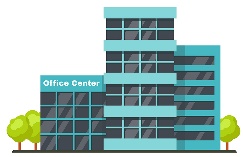 อาคาร/ สถานที่ปฏิบัติงานสำรองจัดหาสถานที่ปฏิบัติงานสำรอง และกำหนดแนวทางในการปฏิบัติงานที่บ้าน (Work from Home) 2. ปรับเปลี่ยนวิธีการปฏิบัติงาน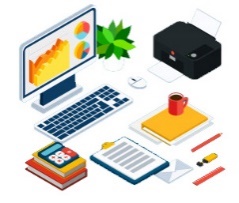 วัสดุอุปกรณ์ที่สำคัญ / การจัดหาจัดส่งวัสดุอุปกรณ์ที่สำคัญ1. จัดเตรียมเครื่องมือและอุปกรณ์สำรอง2. ทำข้อตกลงในการยืมเครื่องมือและอุปกรณ์ส่วนบุคคล หรือหน่วยงานภายในพื้นที่หรือเช่าเครื่องมือและอุปกรณ์หน่วยงานภายนอก3. ดำเนินการจัดซื้อเครื่องมือและอุปกรณ์ ผ่านกระบวนการจัดซื้อจัดจ้างพิเศษ 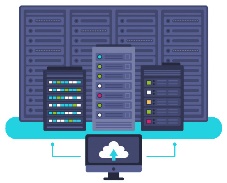 เทคโนโลยีสารสนเทศและข้อมูลที่สำคัญ1. จัดเตรียมและให้มีระบบงานเทคโนโลยีสำรอง2. ปฏิบัติงานโดยใช้ระบบ (Manual) ไปก่อน แล้วจึงป้อนข้อมูลเข้าในระบบ เมื่อกลับคืนสู่สภาวะปกติ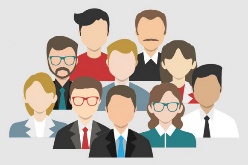 บุคลากรหลัก1. กำหนดให้มีบุคลากรหลักและบุคลากรสำรอง ทำงานแทนกันได้2. กำหนดแนวทางและกลุ่มบุคลากรที่สามารถขอให้มาช่วยปฏิบัติงานชั่วคราว จากหน่วยงานราชการอื่นๆ ในสังกัด หรือส่วนกลาง3. จ้างเหมาบริการบุคคลภายนอกหน่วยงาน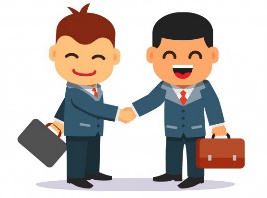 คู่ค้า/ผู้ให้บริการที่สำคัญ/ผู้มีส่วนได้ส่วนเสีย1. กำหนดให้มีคู่ค้า/ผู้ให้บริการสำรอง/ผู้มีส่วนได้ส่วนเสีย เพื่อเรียกใช้บริการได้ในสภาวะวิกฤต2. พิจารณากระจายความเสี่ยง โดยมีคู่ค้า/ ผู้ให้บริการ มากกว่า 1 ราย สำหรับให้บริการแก่หน่วยงาน3. ใช้ระบบราชการอิเล็กทรอนิคส์ online อำนวยความสะดวก กระบวนการหลักระดับความเร่งด่วน(สูง/ปานกลาง/ต่ำ)ระยะเวลาเป้าหมายในการฟื้นคืนสภาพ (ทำเครื่องหมาย )ระยะเวลาเป้าหมายในการฟื้นคืนสภาพ (ทำเครื่องหมาย )ระยะเวลาเป้าหมายในการฟื้นคืนสภาพ (ทำเครื่องหมาย )ระยะเวลาเป้าหมายในการฟื้นคืนสภาพ (ทำเครื่องหมาย )ระยะเวลาเป้าหมายในการฟื้นคืนสภาพ (ทำเครื่องหมาย )กระบวนการหลักระดับความเร่งด่วน(สูง/ปานกลาง/ต่ำ)4 ชั่วโมง1 วัน1 สัปดาห์2 สัปดาห์1 เดือนงานสารบรรณและงานธุรการทั่วไป งานสารบรรณและงานธุรการทั่วไป งานสารบรรณและงานธุรการทั่วไป งานสารบรรณและงานธุรการทั่วไป งานสารบรรณและงานธุรการทั่วไป งานสารบรรณและงานธุรการทั่วไป งานสารบรรณและงานธุรการทั่วไป 1.ด้านการเงิน บัญชี วัสดุ ครุภัณฑ์  ข้อมูลสถิติ บริหารบุคคลต่ำ2.ด้านแผนงาน งบประมาณ ติดตามประเมินผลการปฏิบัติงานกลางงานด้านสุขภาพสัตว์งานด้านสุขภาพสัตว์งานด้านสุขภาพสัตว์งานด้านสุขภาพสัตว์งานด้านสุขภาพสัตว์งานด้านสุขภาพสัตว์งานด้านสุขภาพสัตว์1.การตรวจรับรองฟาร์มปลอดโรคสูง2.การตรวจสถานพยาบาลสัตว์สูง3.การตรวจรับรองและมอบสิทธิการใช้งานการเคลื่อนย้ายสัตว์และซากสัตว์ทางระบบอิเล็กทรอนิกส์แบบพิเศษ (ePP)สูง4.การควบคุมโรคระบาดสัตว์สูง5.การติดตามงานปานกลาง6.การออกหน่วยคลินิกเกษตรฯปานกลาง7.การออกหน่วยผ่าตัด ทำหมัน ฉีดวัคซีนป้องกันโรคพิษสุนัขบ้าปานกลางงานด้านมาตรฐานการปศุสัตว์งานด้านมาตรฐานการปศุสัตว์งานด้านมาตรฐานการปศุสัตว์งานด้านมาตรฐานการปศุสัตว์งานด้านมาตรฐานการปศุสัตว์งานด้านมาตรฐานการปศุสัตว์งานด้านมาตรฐานการปศุสัตว์1.การตรวจรับรองGMPศูนย์รวบรวมน้ำนมดิบปานกลาง2.การพิจารณารับรองมาตรฐานฟาร์มปานกลาง3.การตรวจรับรองGMPโรงฆ่าสัตว์     ต่ำ4.การตรวจรับรองGMPโรงอาหารสัตว์ต่ำ5.การรับรองเนื้อและไข่ OKปานกลาง6.การฝึกอบรมปานกลาง7.การตรวจประเมินฟาร์มปศุสัตว์อินทรีย์ต่ำ8.การติดตามงานปานกลางงานด้านส่งเสริมและพัฒนาการปศุสัตว์งานด้านส่งเสริมและพัฒนาการปศุสัตว์งานด้านส่งเสริมและพัฒนาการปศุสัตว์งานด้านส่งเสริมและพัฒนาการปศุสัตว์งานด้านส่งเสริมและพัฒนาการปศุสัตว์งานด้านส่งเสริมและพัฒนาการปศุสัตว์งานด้านส่งเสริมและพัฒนาการปศุสัตว์1.อบรมการใช้เครื่องรีดนมปานกลาง2.พัฒนาศักยภาพเกษตรกรผู้เลี้ยงโคนมปานกลาง3.อบรมพัฒนาผู้นำเศรษฐกิจพอเพียงภายใต้โครงการส่งเสริมและสร้างทักษะในการประกอบอาชีพทั้งในและนอกภาคเกษตรปานกลางงานด้านยุทธศาสตร์และสารสนเทศการปศุสัตว์งานด้านยุทธศาสตร์และสารสนเทศการปศุสัตว์งานด้านยุทธศาสตร์และสารสนเทศการปศุสัตว์งานด้านยุทธศาสตร์และสารสนเทศการปศุสัตว์งานด้านยุทธศาสตร์และสารสนเทศการปศุสัตว์งานด้านยุทธศาสตร์และสารสนเทศการปศุสัตว์งานด้านยุทธศาสตร์และสารสนเทศการปศุสัตว์1. ขับเคลื่อนยุทธศาสตร์รายชนิดสัตว์ระดับเขตปานกลาง2. จัดทำข้อมูลสถิติด้านปศุสัตว์สูง3. จัดทำระบบสารสนเทศเพื่อการปศุสัตว์ในพื้นที่ต่ำ4. จัดทำระบบสารสนเทศภายในหน่วยงานต่ำประเภททรัพยากรสถานที่/ที่มา4 ชั่วโมง1 วัน1 สัปดาห์2 สัปดาห์1 เดือนพื้นที่สำหรับสถานที่ปฏิบัติงานสำรอง (ตร.ม.)ศูนย์ฝึกอบรมและพัฒนาการปศุสัตว์ประจำเขต 7 250 ตร.ม.250 ตร.ม.250 ตร.ม.250 ตร.ม.250 ตร.ม.พื้นที่สำหรับสถานที่ปฏิบัติงานใหม่ในกรณีจำเป็น (ตร.ม.)ศูนย์ฝึกอบรมและพัฒนาการปศุสัตว์ประจำเขต 7250 ตร.ม.250 ตร.ม.250 ตร.ม.250 ตร.ม.250 ตร.ม.ปฏิบัติงานที่บ้าน (คน)15 ตร.ม.15 ตร.ม.15 ตร.ม.15 ตร.ม.15 ตร.ม.รวมรวม***ขึ้นกับการประเมินผลกระทบของภัยต่างๆ สถานการณ์ ระยะ เวลา******ขึ้นกับการประเมินผลกระทบของภัยต่างๆ สถานการณ์ ระยะ เวลา******ขึ้นกับการประเมินผลกระทบของภัยต่างๆ สถานการณ์ ระยะ เวลา******ขึ้นกับการประเมินผลกระทบของภัยต่างๆ สถานการณ์ ระยะ เวลา******ขึ้นกับการประเมินผลกระทบของภัยต่างๆ สถานการณ์ ระยะ เวลา******ขึ้นกับการประเมินผลกระทบของภัยต่างๆ สถานการณ์ ระยะ เวลา******ขึ้นกับการประเมินผลกระทบของภัยต่างๆ สถานการณ์ ระยะ เวลา***ประเภททรัพยากรที่มา4 ชั่วโมง1 วัน1 สัปดาห์2 สัปดาห์1 เดือนเครื่องคอมพิวเตอร์ตั้งโต๊ะ1.ยืม หน่วยงานในพื้นที่ เช่น มหาวิทยาลัย หรือ หน่วยงานเอกชน2.เช่า หน่วยงานเอกชน610101010เครื่องคอมพิวเตอร์พกพา1.ยืม หน่วยงานในพื้นที่ เช่น มหาวิทยาลัย หรือ หน่วยงานเอกชน2.เช่า หน่วยงานเอกชน46666เครื่องพิมพ์1.ยืม หน่วยงานในพื้นที่ เช่น มหาวิทยาลัย หรือ หน่วยงานเอกชน2.เช่า หน่วยงานเอกชน33333เครื่องสแกนเนอร์1.ยืม หน่วยงานในพื้นที่ เช่น มหาวิทยาลัย หรือ หน่วยงานเอกชน2.เช่า หน่วยงานเอกชน11111เครื่องถ่ายเอกสาร1.ยืม หน่วยงานในพื้นที่ เช่น มหาวิทยาลัย หรือ หน่วยงานเอกชน2.เช่า หน่วยงานเอกชน11111ประเภททรัพยากรแหล่งข้อมูล4 ชั่วโมง1 วัน1 สัปดาห์2 สัปดาห์1 เดือนระบบเชื่อมโยงอินเทอร์เน็ต1. TOT2. CATประเภททรัพยากร4 ชั่วโมง1 วัน1 สัปดาห์2 สัปดาห์1 เดือนจำนวนบุคลากรปฏิบัติงานที่สำนักงาน/ สถานที่ปฏิบัติงานสำรอง215181424จำนวนบุคลากรปฏิบัติงานที่บ้าน402911รวม255472524ฝ่ายงาน/ กลุ่มงาน4 ชั่วโมง1 วัน1 สัปดาห์2 สัปดาห์1 เดือนฝ่ายบริหารทั่วไป271520ส่วนสุขภาพสัตว์1235ส่วนมาตรฐานการปศุสัตว์22228ส่วนส่งเสริมและพัฒนาการปศุสัตว์24912ส่วนยุทธศาสตร์และสารสนเทศการปศุสัตว์13248รวม310173353วันที่ 1 การตอบสนองต่อเหตุการณ์ทันที (ภายใน 24 ชั่วโมง)วันที่ 1 การตอบสนองต่อเหตุการณ์ทันที (ภายใน 24 ชั่วโมง)วันที่ 1 การตอบสนองต่อเหตุการณ์ทันที (ภายใน 24 ชั่วโมง)การปฏิบัติการใดๆ ให้บุคลากรของทุกกลุ่ม คำนึงถึงความปลอดภัยในชีวิตของตนเองและบุคลากรอื่น และปฏิบัติตามแนวทาง แผนเผชิญเหตุ และขั้นตอนการปฏิบัติงานที่กำหนดอย่างเคร่งครัดการปฏิบัติการใดๆ ให้บุคลากรของทุกกลุ่ม คำนึงถึงความปลอดภัยในชีวิตของตนเองและบุคลากรอื่น และปฏิบัติตามแนวทาง แผนเผชิญเหตุ และขั้นตอนการปฏิบัติงานที่กำหนดอย่างเคร่งครัดการปฏิบัติการใดๆ ให้บุคลากรของทุกกลุ่ม คำนึงถึงความปลอดภัยในชีวิตของตนเองและบุคลากรอื่น และปฏิบัติตามแนวทาง แผนเผชิญเหตุ และขั้นตอนการปฏิบัติงานที่กำหนดอย่างเคร่งครัดขั้นตอนและกิจกรรมบทบาทความรับผิดชอบดำเนินการแล้วเสร็จ1.ติดตาม สอบถาม และประเมินเหตุฉุกเฉิน/วิกฤติ กับสำนักงานป้องกันและบรรเทาสาธารณภัยจังหวัดนครปฐม โทร.034-340230 หัวหน้าคณะบริหารความต่อเนื่อง 2. แจ้งเหตุฉุกเฉิน/วิกฤติ ให้กับบุคลากรหลักและคณะบริหารความต่อเนื่องฯ ของหน่วยงาน เพื่อประชุม รับทราบ และประเมินความเสียหายและผลกระทบต่อการดำเนินงานและการให้บริการหัวหน้าคณะบริหารความต่อเนื่อง3. พิจารณากระบวนงาน/งานที่มีความเร่งด่วน และส่งผลกระทบอย่างสูงต่อการดำเนินงานหรือให้บริการของหน่วยงาน เพื่อให้มีการจัดหาทรัพยากรที่จำเป็นต้องใช้ในการบริหารความต่อเนื่องและทรัพยากรที่ได้รับความเสียหายจนไม่สามารถใช้ในการปฏิบัติงานหัวหน้าคณะบริหารความต่อเนื่องและหัวหน้าทีมบริหารความต่อเนื่อง4. รายงานความเสียหายและความคืบหน้าให้คณะบริหารความต่อเนื่องขององค์กรและส่วนกลางให้ทราบและขออนุมัติดำเนินการในขั้นตอนต่อไปหัวหน้าคณะบริหารความต่อเนื่อง5. แจ้งเหตุฉุกเฉิน/วิกฤติ ให้กับบุคลากรของหน่วยงานเพื่อรับทราบขั้นตอนในการปฏิบัติต่อไปหัวหน้าทีมบริหารความต่อเนื่อง 1 และ 2วันที่ 2-7 การตอบสนองในระยะสั้นวันที่ 2-7 การตอบสนองในระยะสั้นวันที่ 2-7 การตอบสนองในระยะสั้นการปฏิบัติการใดๆ ให้บุคลากรของทุกกลุ่ม คำนึงถึงความปลอดภัยในชีวิตของตนเองและบุคลากรอื่น และปฏิบัติตามแนวทาง แผนเผชิญเหตุ และขั้นตอนการปฏิบัติงานที่กำหนดอย่างเคร่งครัดการปฏิบัติการใดๆ ให้บุคลากรของทุกกลุ่ม คำนึงถึงความปลอดภัยในชีวิตของตนเองและบุคลากรอื่น และปฏิบัติตามแนวทาง แผนเผชิญเหตุ และขั้นตอนการปฏิบัติงานที่กำหนดอย่างเคร่งครัดการปฏิบัติการใดๆ ให้บุคลากรของทุกกลุ่ม คำนึงถึงความปลอดภัยในชีวิตของตนเองและบุคลากรอื่น และปฏิบัติตามแนวทาง แผนเผชิญเหตุ และขั้นตอนการปฏิบัติงานที่กำหนดอย่างเคร่งครัดขั้นตอนและกิจกรรมบทบาทความรับผิดชอบดำเนินการแล้วเสร็จ1. ติดตามสถานะภาพการกอบกู้คืนมาของทรัพยากรที่ได้รับผลกระทบ และประเมินความจำเป็นและระยะเวลาที่ต้องใช้ในการกอบกู้คืนหัวหน้าคณะบริหารความต่อเนื่องและหัวหน้าทีมบริหารความต่อเนื่อง2. กำหนดแนวทางการติดตามการจัดหาทรัพยากรที่ได้รับผลกระทบและจำเป็นต้องใช้ในการบริหารความต่อเนื่อง หัวหน้าคณะบริหารความต่อเนื่องและหัวหน้าทีมบริหารความต่อเนื่อง3. กำหนดให้ฝ่ายงาน/ส่วนงาน เจ้าของกระบวนการสำคัญที่ได้รับผลกระทบกลับมาดำเนินงานและให้บริการหัวหน้าทีมบริหารความต่อเนื่อง 1 และ 34. รายงานความคืบหน้าให้คณะบริหารจัดการวิกฤตขององค์กรและส่วนกลางทราบหัวหน้าทีมบริหารความต่อเนื่อง 2 และ 4วันที่ 8 การตอบสนองระยะกลาง (1 สัปดาห์)วันที่ 8 การตอบสนองระยะกลาง (1 สัปดาห์)วันที่ 8 การตอบสนองระยะกลาง (1 สัปดาห์)การปฏิบัติการใดๆ ให้บุคลากรของทุกกลุ่ม คำนึงถึงความปลอดภัยในชีวิตของตนเองและบุคลากรอื่น และปฏิบัติตามแนวทาง แผนเผชิญเหตุ และขั้นตอนการปฏิบัติงานที่กำหนดอย่างเคร่งครัดการปฏิบัติการใดๆ ให้บุคลากรของทุกกลุ่ม คำนึงถึงความปลอดภัยในชีวิตของตนเองและบุคลากรอื่น และปฏิบัติตามแนวทาง แผนเผชิญเหตุ และขั้นตอนการปฏิบัติงานที่กำหนดอย่างเคร่งครัดการปฏิบัติการใดๆ ให้บุคลากรของทุกกลุ่ม คำนึงถึงความปลอดภัยในชีวิตของตนเองและบุคลากรอื่น และปฏิบัติตามแนวทาง แผนเผชิญเหตุ และขั้นตอนการปฏิบัติงานที่กำหนดอย่างเคร่งครัดขั้นตอนและกิจกรรมบทบาทความรับผิดชอบดำเนินการแล้วเสร็จ1. ติดตามสถานะภาพการกู้คืนมาของทรัพยากรที่ได้รับผลกระทบ และประเมินระยะเวลาที่ต้องใช้ในการกลับมาดำเนินงานหรือให้บริการได้ตามปกติหัวหน้าคณะบริหารความต่อเนื่องและหัวหน้าทีมบริหารความต่อเนื่อง2. จัดหาทรัพยากรที่จำเป็นมาใช้เพื่อดำเนินงานและให้บริการได้ตามปกติหัวหน้าคณะบริหารความต่อเนื่องและหัวหน้าทีมบริหารความต่อเนื่อง3. รายงานความคืบหน้าให้คณะบริหารจัดการวิกฤตขององค์กรและส่วนกลางทราบหัวหน้าคณะบริหารความต่อเนื่อง การตอบสนองระยะยาว (มากกว่า 1 เดือน)การตอบสนองระยะยาว (มากกว่า 1 เดือน)การตอบสนองระยะยาว (มากกว่า 1 เดือน)การปฏิบัติการใดๆ ให้บุคลากรของทุกกลุ่ม คำนึงถึงความปลอดภัยในชีวิตของตนเองและบุคลากรอื่น และปฏิบัติตามแนวทาง แผนเผชิญเหตุ และขั้นตอนการปฏิบัติงานที่กำหนดอย่างเคร่งครัดการปฏิบัติการใดๆ ให้บุคลากรของทุกกลุ่ม คำนึงถึงความปลอดภัยในชีวิตของตนเองและบุคลากรอื่น และปฏิบัติตามแนวทาง แผนเผชิญเหตุ และขั้นตอนการปฏิบัติงานที่กำหนดอย่างเคร่งครัดการปฏิบัติการใดๆ ให้บุคลากรของทุกกลุ่ม คำนึงถึงความปลอดภัยในชีวิตของตนเองและบุคลากรอื่น และปฏิบัติตามแนวทาง แผนเผชิญเหตุ และขั้นตอนการปฏิบัติงานที่กำหนดอย่างเคร่งครัดขั้นตอนและกิจกรรมบทบาทความรับผิดชอบดำเนินการแล้วเสร็จ1. ติดตามสถานะภาพการกู้คืนมาของทรัพยากรที่ได้รับผลกระทบ และประเมินระยะเวลาที่ต้องใช้ในการกลับมาดำเนินงานหรือให้บริการได้ตามปกติหัวหน้าคณะบริหารความต่อเนื่องและหัวหน้าทีมบริหารความต่อเนื่อง2. จัดหาทรัพยากรที่จำเป็นมาใช้เพื่อดำเนินงานและให้บริการได้ตามปกติหัวหน้าคณะบริหารความต่อเนื่องและหัวหน้าทีมบริหารความต่อเนื่อง3. รายงานความคืบหน้าให้คณะบริหารจัดการวิกฤตขององค์กรและส่วนกลางทราบหัวหน้าคณะบริหารความต่อเนื่อง